5A and 5C only. New results for Non-invasive biphasic cuirass ventilator.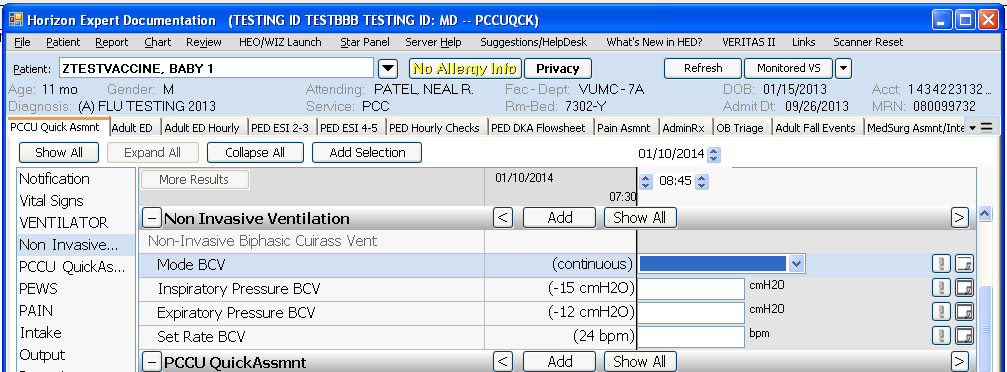 